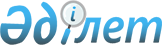 Об утверждении методики оценки результатов кадрового обеспечения и качества работы субъектов кадровой политики органов государственной противопожарной службыПриказ Министра по чрезвычайным ситуациям Республики Казахстан от 20 сентября 2021 года № 458. Зарегистрирован в Министерстве юстиции Республики Казахстан 22 сентября 2021 года № 24473
      В соответствии с подпунктом 9) статьи 5-1 Закона Республики Казахстан "О правоохранительной службе" ПРИКАЗЫВАЮ:
      1. Утвердить прилагаемую методику оценки результатов кадрового обеспечения и качества работы субъектов кадровой политики органов государственной противопожарной службы.
      2. Департаменту кадровой политики Министерства по чрезвычайным ситуациям Республики Казахстан в установленном законодательством порядке Республики Казахстан обеспечить:
      1) государственную регистрацию настоящего приказа в Министерстве юстиции Республики Казахстан;
      2) размещение настоящего приказа на интернет-ресурсе Министерства по чрезвычайным ситуациям Республики Казахстан;
      3) в течение десяти рабочих дней после государственной регистрации настоящего приказа представление в Юридический департамент Министерства по чрезвычайным ситуациям Республики Казахстан сведений об исполнении мероприятий, предусмотренных подпунктами 1) и 2) настоящего пункта.
      3. Контроль за исполнением настоящего приказа возложить на курирующего вице-министра по чрезвычайным ситуациям Республики Казахстан и Департамент кадровой политики Министерства по чрезвычайным ситуациям Республики Казахстан.
      4. Настоящий приказ вводится в действие по истечении десяти календарных дней после дня его первого официального опубликования. Методика оценки результатов кадрового обеспечения и качества работы субъектов
кадровой политики органов государственной противопожарной службы Глава 1. Общие положения
      1. Настоящая Методика оценки результатов кадрового обеспечения и качества работы субъектов кадровой политики органов государственной противопожарной службы (далее – Методика) разработана в соответствии с подпунктом 9) статьи 5-1 Закона Республики Казахстан "О правоохранительной службе" и предназначена для определения эффективности мер по кадровому обеспечению и качества работы субъектов кадровой политики в органах государственной противопожарной службы (далее - ОГПС).
      2. Субъектами кадровой политики ОГПС являются первые руководители и заместители первых руководителей ведомства, территориальных подразделений и подведомственные его ведомству государственных учреждений, находящихся в ведении Министерства по чрезвычайным ситуациям Республики Казахстан (далее – МЧС РК), высшего учебного заведения МЧС РК (далее - территориальные подразделения ОГПС).
      3. Объектами оценки субъектов кадровой политики являются территориальные подразделения ОГПС.
      4. Оценка результатов кадрового обеспечения и качества работы субъектов кадровой политики ОГПС (далее – Оценка субъектов кадровой политики) осуществляется кадровой службой МЧС РК (далее – кадровая служба).
      5. Оценка субъектов кадровой политики осуществляется по итогам календарного года.
      6. Оценка субъектов кадровой политики осуществляется по следующим критериям:
      1) эффективность использования человеческих ресурсов;
      2) обучение сотрудников ОГПС;
      3) эффективность работы по соблюдению дисциплины, законности и профилактики коррупции;
      4) уровень профессиональной подготовки.
      7. Действие настоящей Методики распространяется в отношении сотрудников ОГПС, которым присвоено специальное звание "гражданской защиты". Глава 2. Критерий "Эффективность использования человеческих ресурсов"
      8. Оценка по данному критерию проводится на основе представляемой территориальными подразделениями ОГПС информации о сотрудниках руководящего звена в данном территориальном подразделении ОГПС, уволенных и выбывших в порядке откомандирования в другие территориальные подразделения, правоохранительные органы и Вооруженные Силы, другие войска и воинские формирования по форме, согласно приложению 1 к настоящей Методике, информации о продвижении сотрудников, назначенных на вышестоящую руководящую должность в данном территориальном подразделений ОГПС из числа сотрудников данного территориального подразделения по форме, согласно приложению 2 к настоящей Методике, информации о сотрудниках, назначенных на вышестоящие руководящие должности в данном территориальном подразделении ОГПС в порядке откомандирования из других территориальных подразделений, правоохранительных органов и Вооруженных Сил, других войск и воинских формирований по форме, согласно приложению 3 к настоящей Методике, информации о своевременности предоставления ежегодного оплачиваемого трудового отпуска по форме, согласно приложению 4 к настоящей Методике.
      9. Оценка рассчитывается по следующей формуле:
      К1 = Р1 + Р2 + Р3 +Р4
      где К1 - оценка территориального подразделения ОГПС по данному критерию;
      Р1 - показатель "уровень текучести кадров";
      Р2 - показатель "уровень не укомплектованности штатных должностей";
      Р3 - показатель "продвижение сотрудников территориальных подразделений ОГПС";
      Р4 - показатель "своевременность предоставления трудового отпуска".
      Максимальное значение по данному критерию составляет 25 баллов.
      10. Оценка по показателю "уровень текучести кадров" рассчитывается по следующей формуле:
      Р1 = k * (1 – а/0,07 * b)
      где k – коэффициент для приведения полученных результатов к весовому значению (равен 6,25);
      a – количество сотрудников территориального подразделения ОГПС уволенных, выбывших (откомандированных) в отчетном периоде;
      b – фактическая численность сотрудников территориального подразделения ОГПС.
      При расчете оценки по сменяемости не учитываются сотрудники, уволенные:
      в связи с выходом на пенсию;
      в связи с реорганизацией ОГПС или сокращением штата;
      по болезни, в связи со смертью;
      в связи с назначением на политическую должность.
      При увольнении по собственному желанию либо откомандировании в другие подразделения, в том числе правоохранительные органы и Вооруженные Силы, другие войска и воинские формирования, в связи со сменой руководителя территориального подразделения ОГПС, более 3% сотрудников руководящего звена в течение следующих 3 месяцев, от полученного результата отнимается 3 балла.
      Максимальное значение по данному показателю составляет 6,25 балла.
      11. Оценка по показателю "уровень не укомплектованности штатных должностей" рассчитывается по следующей формуле:
      Р2 = k * (1 – а/0,1 * b)
      где k – коэффициент для приведения полученных результатов к весовому значению (равен 6,25);
      a – количество вакантных штатных должностей территориального подразделения ОГПС (некомплект);
      b – среднее количество должностей в соответствии со штатным расписанием территориального подразделения ОГПС (штатная численность).
      Среднее количество должностей определяется как среднее значение суммы количества должностей территориального подразделения ОГПС с первого по четвертый квартал включительно.
      При полученном результате со знаком минус, территориальному подразделению ОГПС по данному показателю ставится значение "0".
      Максимальное значение по данному показателю составляет 6,25 балла.
      12. Оценка по показателю "продвижение сотрудников территориальных подразделений ОГПС" рассчитывается по следующей формуле:
      Р3 = k * а/b
      где k – коэффициент для приведения полученных результатов к весовому значению (равен 6,25);
      a – количество сотрудников, назначенных на вышестоящую руководящую должность в данном территориальном подразделении ОГПС из числа сотрудников данного территориального подразделения;
      b – общее количество сотрудников, назначенных на вышестоящие руководящие должности в данном территориальном подразделении ОГПС из кадрового резерва на выдвижение, в порядке откомандирования из других территориальных подразделений, правоохранительных органов и Вооруженных Сил, других войск и воинских формирований.
      В случае если в территориальном подразделении ОГПС не производились назначения на вышестоящие должности в связи с отсутствием вакантных вышестоящих должностей, территориальному подразделению ОГПС по данному показателю ставится 3 балла.
      В случае если в территориальном подразделении ОГПС производились назначения на вышестоящие должности только из кадрового резерва данного подразделения и не производились назначения на должности в порядке откомандирования из других территориальных подразделений, правоохранительных органов и Вооруженных Сил, других войск и воинских формирований, то ОГПС по данному показателю ставится максимальное значение.
      Максимальное значение по данному показателю составляет 6,25 баллов.
      13. Оценка по показателю "своевременность предоставления трудового отпуска" рассчитывается по следующей формуле:
      Р4 = k * а/b
      где k – коэффициент для приведения полученных результатов к весовому значению (равен 6,25);
      a – количество сотрудников территориального подразделения ОГПС, которым предоставлен ежегодный оплачиваемый трудовой отпуск в полном объеме в отчетном периоде;
      b – фактическая численность сотрудников территориального подразделения ОГПС.
      Максимальное значение по данному показателю составляет 6,25 балла. Глава 3. Критерий "Обучение сотрудников органов государственной противопожарной службы"
      14. Оценка по данному критерию проводится на основе представляемой территориальными подразделениями ОГПС информации о сотрудниках, подлежащих прохождению и прошедших повышение квалификации и переподготовку по форме, согласно приложению 5 к настоящей Методике и информации о сотрудниках, подлежащих прохождению и прошедших переподготовку по форме, согласно приложению 6 к настоящей Методике.
      15. Оценка рассчитывается по следующей формуле:
      K2 = Р1 + Р2
      где K2 – оценка территориального подразделения ОГПС по данному критерию;
      Р1 – показатель "повышение квалификации сотрудников ОГПС";
      Р2 – показатель "переподготовка сотрудников ОГПС".
      Максимальное значение по данному критерию составляет 25 баллов.
      16. Оценка по показателю "повышение квалификации сотрудников ОГПС" рассчитывается по следующей формуле:
      Р1 = k * a/b
      где k – коэффициент для приведения полученных результатов к весовому значению (равен 17,5);
      a – количество сотрудников территориального подразделения ОГПС, прошедших повышение квалификации в отчетном периоде, из числа подлежащих;
      b – количество сотрудников территориального подразделения ОГПС, подлежащих прохождению повышения квалификации в отчетном периоде.
      Максимальное значение по данному критерию составляет 17,5 балла.
      17. Оценка по показателю "переподготовка сотрудников ОГПС" рассчитывается по следующей формуле:
      Р1 = k * c/d
      где k – коэффициент для приведения полученных результатов к весовому значению (равен 7,5);
      c – количество сотрудников территориального подразделения ОГПС, прошедших переподготовку в отчетном периоде, из числа подлежащих;
      d – количество сотрудников территориального подразделения ОГПС, подлежащих прохождению переподготовки в отчетном периоде.
      Максимальное значение по данному показателю составляет 7,5 балла. Глава 4. Критерий "Эффективность работы по соблюдению дисциплины, законности и профилактики коррупции"
      18. Оценка проводится на основе представляемой территориальным подразделением ОГПС информации о количестве сотрудников, осужденных за совершение коррупционного преступления, совершивших административные или дисциплинарные проступки, уволенных по отрицательным мотивам.
      19. При проведении оценки учитывается количество сотрудников, осужденных за совершение коррупционного преступления, совершивших административные или дисциплинарные проступки, уволенных по отрицательным мотивам в расчете на 1000 единиц личного состава территориального ОГПС.
      20. Оценка по критерию "Эффективность работы по соблюдению дисциплины, законности и профилактики коррупции" выставляется по форме, согласно приложению 7 к настоящей Методике.
      21. Оценка рассчитывается по следующей формуле:
      К3 = Р1 + Р2 + Р3
      где К3 – оценка территориального подразделения ОГПС по данному критерию;
      Р1 – показатель "количество сотрудников, осужденных за совершение коррупционного преступления, в том числе являвшихся сотрудниками данного территориального подразделения ОГПС на момент совершения уголовного правонарушения";
      Р2 – показатель "количество сотрудников, совершивших административные или дисциплинарные проступки, в том числе являвшихся сотрудниками данного территориального подразделения ОГПС на момент совершения правонарушения";
      Р3 – показатель "количество сотрудников, уволенных по отрицательным мотивам, в том числе являвшихся сотрудниками данного территориального подразделения ОГПС на момент увольнения".
      Максимальное значение по данному критерию составляет 25 баллов.
      22. Оценка по показателю "количество сотрудников, осужденных за совершение коррупционного преступления, в том числе являвшихся сотрудниками данного территориального подразделения ОГПС на момент совершения уголовного правонарушения" рассчитывается по следующей формуле:
      Р2 = 1000 * (а/b)
      a – количество сотрудников, осужденных за совершение коррупционного преступления, в том числе являвшихся сотрудниками данного территориального подразделения ОГПС на момент совершения уголовного правонарушения;
      b – фактическая численность сотрудников территориального подразделения ОГПС.
      Максимальное значение по данному показателю составляет 15 баллов.
      23. Оценка по показателю "количество сотрудников, совершивших административные или дисциплинарные проступки, в том числе являвшихся сотрудниками данного территориального подразделения ОГПС на момент совершения правонарушения" рассчитывается по следующей формуле:
      Р2 = 1000 * (а/b)
      a – количество сотрудников, совершивших административные или дисциплинарные проступки, в том числе являвшихся сотрудниками данного территориального подразделения ОГПС на момент совершения правонарушения, за исключением количества сотрудников, совершивших административные или дисциплинарные проступки, выявленных самим ОГПС;
      b – фактическая численность сотрудников территориального подразделения ОГПС.
      Максимальное значение по данному показателю составляет 6 баллов.
      24. Оценка по показателю "количество сотрудников, уволенных по отрицательным мотивам, в том числе являвшихся сотрудниками данного территориального подразделения ОГ ОГПС З на момент увольнения" рассчитывается по следующей формуле:
      Р1 = 1000 * (а/b)
      a – количество сотрудников, уволенных по отрицательным мотивам, в том числе являвшихся сотрудниками данного территориального подразделения ОГПС на момент увольнения, за исключением количества сотрудников, осужденных за совершение коррупционного преступления, совершивших административные или дисциплинарные проступки;
      b – фактическая численность сотрудников территориального подразделения ОГПС.
      Максимальное значение по данному показателю составляет 4 балла. Глава 5. Критерий "Уровень профессиональной подготовки"
      25. Оценка по данному критерию проводится на основе представляемой территориальными подразделениями ОГПС информации о сотрудниках, подлежащих присвоению квалификации и которым присвоена квалификация по форме, согласно приложению 8 к настоящей Методике и информации об оснащенности учебно-материальной базы территориального подразделения ОГПС по форме, согласно приложению 9 к настоящей Методике.
      26. При проведении оценки по показателю "уровень профессиональной подготовки" учитываются соответствующие данные отчетов территориального подразделения ОГПС по мониторингу состояния кадров по состоянию на 1 января года, следующего за отчетным периодом, предоставляемых в кадровую службу ежегодно.
      27. Оценка рассчитывается по следующей формуле:
      К4 = Р1 + Р2
      где K4 – оценка территориального подразделения ОГПС по данному критерию;
      Р1 – показатель "присвоение классной квалификации";
      Р2 – показатель "учебно-материальная база территориального подразделения ОГПС".
      Максимальное значение по данному критерию составляет 25 баллов.
      28. Оценка по показателю "присвоение классной квалификации" рассчитывается по следующей формуле:
      Р1 = k1 * a/b
      k1 – коэффициент для приведения полученных результатов к весовому значению (равен 16);
      a – количество сотрудников территориального подразделения ОГПС, которым по итогам сдачи: тестирования по служебной и правовой подготовке, зачетов по физической и пожарно-спасательной подготовке присвоена классная квалификация;
      b – количество сотрудников территориального подразделения ОГПС, подлежащих присвоению классной квалификации.
      Максимальное значение по данному показателю составляет 16 баллов.
      29. Оценка по показателю "учебно–материальная база территориального подразделения ОГПС" рассчитывается по следующей формуле:
      Р2 = c + d + е
      с – наличие спортивного сооружения;
      d – наличие учебной башни
      е – наличие учебно-методического кабинета.
      При наличии одного из с, d, и е, территориальному подразделению ОГПС прибавляется до 3-х баллов за каждый в зависимости от оснащенности.
      При отсутствии одного из с, d, и е, территориальному подразделению ОГПС прибавляется до 0,5-х баллов за каждый в зависимости от оснащенности и создания условии для проведения учебных занятии.
      Максимальное значение по данному показателю составляет 9 баллов. Глава 6. Итоговая оценка субъектов кадровой политики
      30. Итоговая оценка субъектов кадровой политики определяется путем сложения полученных результатов расчетов по всем критериям:
      О = К1 + К2 + К3 + К4
      где О – итоговая оценка территориального подразделения ОГПС по результатам кадрового обеспечения и качества работы;
      К1 – оценка территориального подразделения ОГПС по критерию "эффективность использования человеческих ресурсов";
      К2 – оценка территориального подразделения ОГПС по критерию "обучение сотрудников ОГПС";
      К3 – оценка территориального подразделения ОГПС по критерию "эффективность работы по соблюдению дисциплины, законности и профилактики коррупции";
      К4 – оценка территориального подразделения ОГПС по критерию "уровень профессиональной подготовки".
      31. Заключение о результатах оценки результатов кадрового обеспечения и качества работы субъектов кадровой политики готовится кадровой службой по форме, согласно приложению 10 к настоящей Методике.
      32. Баллы выставляются по критериям и показателям для оценки результатов кадрового обеспечения и качества работы территориального подразделения ОГПС по форме, согласно приложению 11 к настоящей Методике.
      33. В соответствии с полученным результатом оценки определяется степень эффективности деятельности территориального подразделения ОГПС. Высокая степень эффективности территориального подразделения ОГПС соответствует показателю оценки от 80 до 100 баллов, средняя степень – от 60 до 79,99 баллов, низкая степень – от 50 до 59,99 баллов. Неэффективной признается деятельность территориального подразделения ОГПС, набравшего по результатам оценки менее 49,99 баллов.
      Форма Информация о сотрудниках руководящего звена в данном территориальном
подразделении органа государственной противопожарной службы, уволенных
и выбывших в порядке откомандирования в другие территориальные подразделения,
правоохранительные органы и Вооруженные Силы, другие войска и воинские формирования
      Руководитель территориального подразделения органа государственной
противопожарной службы ________________ (подпись) (расшифровка подписи)
Руководитель кадровой службы территориального подразделения органа
государственной противопожарной службы ________________ (подпись)
(расшифровка подписи) "____" ______________20___год.
      Форма Информация о продвижении сотрудников, назначенных на вышестоящую
руководящую должность в данном территориальном подразделений органа
государственной противопожарной службы из числа сотрудников данного
территориального подразделения
      Руководитель территориального подразделения органа государственной
противопожарной службы ________________ (подпись) (расшифровка подписи)
Руководитель кадровой службы территориального подразделения органа
государственной противопожарной службы ________________ (подпись)
(расшифровка подписи) "____" ______________20___год.
      Форма Информация о сотрудниках, назначенных на вышестоящие руководящие должности
в данном территориальном подразделении органа государственной противопожарной
службы в порядке откомандирования из других территориальных подразделений,
правоохранительных органов и Вооруженных Сил, других войск и воинских формирований
      Руководитель территориального подразделения органа государственной
противопожарной службы ________________ (подпись) (расшифровка подписи)
Руководитель кадровой службы территориального подразделения органа
государственной противопожарной службы ________________ (подпись)
(расшифровка подписи) "____" ______________20___год.
      Форма Информация о своевременности предоставления ежегодного оплачиваемого трудового отпуска
      Руководитель территориального подразделения органа государственной
      противопожарной службы ________________ (подпись) (расшифровка подписи)
Руководитель кадровой службы территориального подразделения органа
государственной противопожарной службы ________________ (подпись)
(расшифровка подписи) "____" ______________20___год.
      Форма Информация о сотрудниках, подлежащих прохождению и прошедших повышение квалификации
      Руководитель территориального подразделения органа государственной
противопожарной службы ________________ (подпись) (расшифровка подписи)
Руководитель кадровой службы территориального подразделения органа
государственной противопожарной службы ________________ (подпись)
(расшифровка подписи) "____" ______________20___год.
      Форма Информация о сотрудниках, подлежащих прохождению и прошедших переподготовку
      Руководитель территориального подразделения органа государственной
      противопожарной службы ________________ (подпись) (расшифровка подписи)
Руководитель кадровой службы территориального подразделения органа
государственной противопожарной службы ________________ (подпись)
(расшифровка подписи) "____" ______________20___год.
      Форма
      Таблица 1
      Таблица 2
      Таблица 3
      Форма Информация о сотрудниках, подлежащих присвоению квалификации и которым присвоена квалификация
      Руководитель территориального подразделения органа государственной
противопожарной службы ________________ (подпись) (расшифровка подписи)
Руководитель кадровой службы территориального подразделения органа
государственной противопожарной службы ________________ (подпись)
(расшифровка подписи) "____" ______________20___год.
      Форма Информация об оснащенности учебно-материальной базы
территориального подразделения органа государственной противопожарной службы
      Руководитель территориального подразделения органа государственной
противопожарной службы ________________ (подпись) (расшифровка подписи)
Руководитель кадровой службы территориального подразделения органа
государственной противопожарной службы ________________ (подпись)
(расшифровка подписи) "____" ______________20___год.
      Форма Заключение о результатах оценки результатов кадрового обеспечения
и качества работы субъектов кадровой политики
_____________________________________________________________________________
(наименование территориального органа государственной противопожарной службы)
_______________________ (отчетный период)
      Анализ результатов кадрового обеспечения и качества работы территориального
подразделения органа государственной противопожарной службы по критериям
оценки: ______________________________________________________________.
Выводы и рекомендации:_______________________________________________
Заместитель первого руководителя ______________________________________
подразделения органа государственной противопожарной службы (подпись)
(расшифровка подписи)
Руководитель кадровой службы территориального подразделения органа
государственной противопожарной службы ________________ (подпись)
(расшифровка подписи) "____" ______________20___год.
      Форма Критерии и показатели для оценки результатов кадрового обеспечения и качества работы территориального подразделения органа государственной противопожарной службы
					© 2012. РГП на ПХВ «Институт законодательства и правовой информации Республики Казахстан» Министерства юстиции Республики Казахстан
				
      Министр
по чрезвычайным ситуациям
Республики Казахстан 

Ю. Ильин
Утверждена
приказом Министра
по чрезвычайным ситуациям
Республики Казахстан
от 20 сентября 2021 года № 458Приложение 1
к Методике оценки результатов
кадрового обеспечения
и качества работы субъектов
кадровой политики
органов государственной
противопожарной службы
№
Звание, фамилия, имя, отчество (при его наличии), полное наименование ранее занимаемой должности, сотрудника руководящего звена уволенного либо откомандированного
Причина выбытия (статья увольнения, куда откомандирован)
Дата увольнения, откомандирования;

номер приказа
Примечание
1.Приложение 2
к Методике оценки результатов
кадрового обеспечения
и качества работы субъектов
кадровой политики
органов государственной
противопожарной службы
№
Звание, фамилия, имя, отчество (при его наличии) лица, назначенного на вышестоящую должность
Полное наименование занимаемой должности с указанием полного наименования структурного подразделения (отдел, управление, департамент) в соответствии со штатным расписанием территориального подразделения органа государственной противопожарной службы
Полное наименование ранее занимаемой должности с указанием полного наименования структурного подразделения (отдел, управление, департамент) в соответствии со штатным расписанием территориального подразделения органа государственной противопожарной службы
Дата назначения на должность, номер приказа о назначенииПриложение 3
к Методике оценки результатов
кадрового обеспечения
и качества работы субъектов
кадровой политики
органов государственной
противопожарной службы
№ 
Звание, фамилия, имя, отчество (при его наличии) лица, назначенного на вышестоящую должность
Полное наименование занимаемой должности с указанием полного наименования структурного подразделения (отдел, управление, департамент) в соответствии со штатным расписанием территориального подразделения органа государственной противопожарной службы
Полное наименование ранее занимаемой должности с указанием полного наименования структурного подразделения (отдел, управление, департамент) откуда прибыл сотрудник
Дата назначения на должность, номер приказа о назначенииПриложение 4
к Методике оценки результатов
кадрового обеспечения
и качества работы субъектов
кадровой политики
органов государственной
противопожарной службы
Наименование
Фактическая численность сотрудников
Количество сотрудников, которым предоставлен ежегодный трудовой отпуск в оцениваемом году в полном объеме
Среднее количество дней ежегодного оплачиваемого трудового отпуска в территориальном подразделении органа государственной противопожарной службы
Территориальное подразделение органа государственной противопожарной службыПриложение 5
к Методике оценки результатов
кадрового обеспечения
и качества работы субъектов
кадровой политики
органов государственной
противопожарной службы
Наименование
Количество сотрудников, подлежащих повышению квалификации
Количество сотрудников, прошедших повышение квалификации
Количество сотрудников, не прошедших повышение квалификации
Территориальное подразделение органа государственной противопожарной службыПриложение 6
к Методике оценки результатов
кадрового обеспечения
и качества работы субъектов
кадровой политики
органов государственной
противопожарной службы
Наименование
Количество сотрудников, подлежащих переподготовке
Количество сотрудников, прошедших переподготовку
Количество сотрудников, не прошедших переподготовку
Территориальное подразделение органа государственной противопожарной службыПриложение 7
к Методике оценки результатов
кадрового обеспечения
и качества работы субъектов
кадровой политики
органов государственной
противопожарной службы
Количество сотрудников, осужденных за совершение коррупционного преступления, в том числе являвшихся сотрудниками данного территориального подразделения органа государственной противопожарной службы на момент совершения уголовного правонарушения, на 1000 единиц личного состава.
Балл
0
15
свыше 0 до 1,12
14
от 0,13 до 0,24
13
от 0,25 до 0,36
12
от 0,37 до 0,48
11
от 0,49 до 0,6
10
от 0,61 до 0,72
9
от 0,73 до 0,84
8
от 0,85 до 0,96
7
от 0,97 до 1,08 
6
от 1,09 от 1,2
5
от 1,21 до 1,32
4
от 1,33 до 1,44
3
от 1,45 до 1,56 
2
от 1,57 до 1,68
1
свыше 1,68
0
Количество сотрудников, совершивших административные или дисциплинарные проступки, в том числе являвшихся сотрудниками данного территориального подразделения органа государственной противопожарной службы на момент совершения правонарушения, на 1000 единиц личного состава, за исключением количества сотрудников, совершивших административные или дисциплинарные проступки, выявленных самим органом государственной противопожарной службы
Балл
0
6
свыше 0 до 0,30
5
от 0,31 до 0,60
4
от 0,61 до 0,90
3
от 0,91 до 1,20
2
от 1,21 до 1,50
1
свыше 1,50
0
Количество сотрудников, уволенных по отрицательным мотивам, в том числе являвшихся сотрудниками данного территориального подразделения органа государственной противопожарной службы на момент увольнения, на 1000 единиц личного состава, за исключением количества сотрудников, осужденных за совершение коррупционного преступления, совершивших административные или дисциплинарные проступки
Балл
0
4
свыше 0 до 0,80
3
от 0,81 до 1,60
2
от 1,61 до 2,40
1
свыше 2,40
0Приложение 8
к Методике оценки результатов
кадрового обеспечения
и качества работы субъектов
кадровой политики
органов государственной
противопожарной службы
Наименование
Количество сотрудников территориального подразделения, подлежащих присвоению классной квалификации
Количество сотрудников, которым по итогам сдачи: тестирования по служебной подготовке, нормативов по физической подготовке присвоена классная квалификация
Территориальное подразделение органа государственной противопожарной службы, ведомстваПриложение 9
к Методике оценки результатов
кадрового обеспечения
и качества работы субъектов
кадровой политики
органов государственной
противопожарной службы
Наименование
Наличие спортивного сооружения
Наличие учебной башни
Наличие учебно-методического кабинета
Территориальное подразделение органа государственной противопожарной службы, ведомстваПриложение 10
к Методике оценки результатов
кадрового обеспечения
и качества работы субъектов
кадровой политики
органов государственной
противопожарной службы
№
Критерии оценки
Баллы оценки каждого критерия
1
Эффективность использования человеческих ресурсов
25
2
Обучение сотрудников органов государственной противопожарной службы
25
3
Эффективность работы по соблюдению дисциплины, законности и профилактики коррупции
25
4
Уровень профессиональной подготовки
25
Общая оценка:
Общая оценка:
100
Значение общей оценки:
Значение общей оценки:
Высокая степень эффективности деятельности территориального подразделения органа государственной противопожарной службыПриложение 11
к Методике оценки результатов
кадрового обеспечения
и качества работы субъектов
кадровой политики
органов государственной
противопожарной службы
№
Наименование критерия/показателя
Баллы
1
Эффективность использования человеческих ресурсов
25
1.1
Уровень текучести кадров
6,25
1.2
Уровень не укомплектованности штатных должностей
6,25
1.3
Продвижение сотрудников территориальных подразделений органа государственной противопожарной службы
6,25
1.4
Своевременность предоставления трудового отпуска
6,25
2
Обучение сотрудников органов государственной противопожарной службы
25
2.1
Повышение квалификации сотрудников органов государственной противопожарной службы
17,5
2.2
Переподготовка сотрудников органов государственной противопожарной службы
7,5
3
Эффективность работы по соблюдению дисциплины, законности и профилактики коррупции
25
3.1
Количество сотрудников, осужденных за совершение коррупционного преступления, в том числе являвшихся сотрудниками данного территориального подразделения органа государственной противопожарной службы на момент совершения уголовного правонарушения
15
3.2
Количество сотрудников, совершивших административные или дисциплинарные проступки, в том числе являвшихся сотрудниками данного территориального подразделения органа государственной противопожарной службы на момент совершения правонарушения
6
3.3
Количество сотрудников, уволенных по отрицательным мотивам, в том числе являвшихся сотрудниками данного территориального подразделения органа государственной противопожарной службы на момент увольнения
4
4
Уровень профессиональной подготовки
25
4.1
Присвоение классной квалификации
16
4.2
Учебно-материальная база территориального подразделения органа государственной противопожарной службы
9
Всего:
100